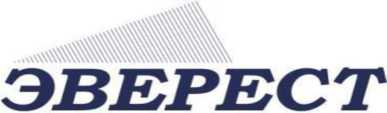 КОН С АЛ ТИН ГЗаказчикАдминистрация Молодёжного муниципального образованияПРОЕКТ ВНЕСЕНИЯ ИЗМЕНЕНИЙ В ГЕНЕРАЛЬНЫЙ ПЛАНМОЛОДЁЖНОГОМУНИЦИПАЛЬНОГО ОБРАЗОВАНИЯ
ИРКУТСКОГО РАЙОНА ИРКУТСКОЙ ОБЛАСТИ ПРИМИНИТЕЛЬНО К
НАСЕЛЁННОМУ ПУНКТУ П. НОВАЯ РАЗВОДНАЯПоложение о территориальном планировании
Пояснительная записка Книга 12022Проект внесения изменений в генеральный план Молодёжного муниципального образования Иркутского районаИркутской области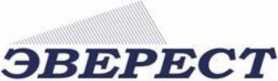 КОНСАЛ ТИН ГСОДЕРЖАНИЕОглавлениеВВЕДЕНИЕ	3ПЛАНИРУЕМЫЕ К РАЗМЕЩЕНИЮ НА ТЕРРИТОРИИ П. НОВАЯ РАЗВОДНАЯ ОБЪЕКТЫ ФЕДЕРАЛЬНОГО ЗНАЧЕНИЯ,ОБЪЕКТЫ РЕГИОНАЛЬНОГО ЗНАЧЕНИЯ И МЕСТНОГО ЗНАЧЕНИЯ ИРКУТСКОГО РАЙОННОГО МУНИЦИПАЛЬНОГО ОБРАЗОВАНИЯ	4 Планируемые к размещению на территории п. Новая Разводная объекты федерального значения	4 Планируемые к размещению на территории п. Новая Разводная объекты регионального значения	4Планируемые к размещению на территории п. Новая Разводная объекты местного значения Иркутского районногомуниципального образования	6ПЛАНИРУЕМЫЕ ДЛЯ РАЗМЕЩЕНИЯ ОБЪЕКТЫ МЕСТНОГО ЗНАЧЕНИЯ ПОСЕЛЕНИЯ	8ПАРАМЕТРЫ ФУНКЦИОНАЛЬНЫХ ЗОН, А ТАКЖЕ СВЕДЕНИЯ О ПЛАНИРУЕМЫХ ДЛЯ РАЗМЕЩЕНИЯ В НИХ ОБЪЕКТАХРЕГИОНАЛЬНОГО И МЕСТНОГО ЗНАЧЕНИЯ, ЗА ИСКЛЮЧЕНИЕМ ЛИНЕЙНЫХ ОБЪЕКТОВ	9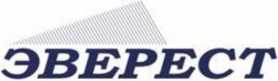 КО НС АЛ ТННГПроект внесения изменений в генеральный план Молодёжногомуниципального образования Иркутского района Иркутской областиВВЕДЕНИЕПроект внесения изменений в генеральный план Молодёжное муниципальное образование подготовлен применительно к населённому пункту п. Новая Разводная.Внесения изменений в генеральный план Молодёжное муниципальное образование применительно к населённому пункту п. Новая Разводная обусловлено необходимостью изменения границы п. Новая Разводная в целях:исключения земель лесного фонда, с учетом положений Федерального закона от 29.07.2017 № 280-ФЗ «О внесении изменений в отдельные законодательные акты Российской Федерации в целях устранения противоречий в сведениях государственных реестров и установления принадлежности земельного участка к определенной категории земель»;учёта сведений Единого государственного реестра недвижимости;создание условий для массового отдыха жителей поселения и организация обустройства мест массового отдыха населения, включая обеспечение свободного доступа граждан к водным объектам общего пользования и их береговым полосам.Также необходимость внесения изменений в генеральный план Молодёжное муниципальное образование применительно к населённому пункту п. Новая Разводная обусловлена:учётом фактически сложившегося землепользования;созданием условий для социально-экономического развития Молодёжное муниципальное образование;учёта предложений заинтересованных физических и юридических лиц;учёта планируемых к размещению на территории п. Новая Разводная объектов регионального значения, предусмотренных схемой территориального планирования Иркутской области, утверждённой постановлением Правительства Иркутской области от 02.11.2012 № 607-пп (с учётом проекта внесения изменений в схему территориального планирования Иркутской области, УИН в ФГИСТП - 25000000020202202210031);учёта планируемых к размещению на территории п. Новая Разводная объектов местного значения Иркутского районного муниципального образования, предусмотренных схемой территориального планирования Иркутского районного муниципального образования, утверждённой решением Думы Иркутского района от 25.11.2010 № 15 - 101/рд (в ред. решения Думы Иркутского района от 26.11.2020 № 15-128/рд);учёта зоны с особыми условиями - приаэродромной территория аэродрома гражданской авиации Иркутск.Проект внесения изменений в генеральный план Молодёжногомуниципального образования Иркутского района Иркутской областиКО НС АЛ ТННГ1. ПЛАНИРУЕМЫЕ К РАЗМЕЩЕНИЮ НА ТЕРРИТОРИИ П. НОВАЯ РАЗВОДНАЯ ОБЪЕКТЫ ФЕДЕРАЛЬНОГО ЗНАЧЕНИЯ, ОБЪЕКТЫ РЕГИОНАЛЬНОГО ЗНАЧЕНИЯ И МЕСТНОГО ЗНАЧЕНИЯ ИРКУТСКОГО РАЙОННОГО МУНИЦИПАЛЬНОГО ОБРАЗОВАНИЯПланируемые к размещению на территории п. Новая Разводная объекты федерального значенияСогласно схемам территориального планирования Российской Федерации на территории п. Новая Разводная не планируется размещение объектов территориального планирования.Планируемые к размещению на территории п. Новая Разводная объекты регионального значенияСогласно схеме территориального планирования Иркутской области, утверждённой постановлением Правительства Иркутской области от 02.11.2012 № 607-пп (с учётом проекта внесения изменений в схему территориального планирования Иркутской области, УИН в ФГИСТП - 25000000020202202210031) на территории п. Новая Разводная Молодёжного муниципального образования планируются к размещению следующие объекты регионального значения:1) объекты капитального строительства в области развития транспорта регионального или межмуниципального значения, необходимые для осуществления полномочия: «Осуществление дорожной деятельности в отношении автодорог общего пользования регионального и межмуниципального значения и обеспечение безопасности дорожного движения на них, включая создание и обеспечение функционирования парковок (парковочных мест), предоставляемых на платной основе или без взимания платы»На первую очередь до 2025 годаКО НС АЛ ТННГПроект внесения изменений в генеральный план Молодёжногомуниципального образования Иркутского района Иркутской области- в настоящее время размещение объекта реализовано2) Объекты капитального строительства регионального значения в области здравоохранения, необходимые для реализации кроме прочего полномочия: «Организация оказания населению субъекта Российской Федерации первичной медико-санитарной помощи, специализированной, высокотехнологичной, медицинской помощи, скорой, скорой специализированной, медицинской помощи и паллиативной медицинской помощи, проведения медицинских экспертиз, медицинских осмотров и медицинских освидетельствований в медицинских организациях, подведомственных исполнительным органам государственной власти субъекта Российской Федерации»На первую очередь до 2025 годаНа расчетный срок до 2035 годаКО НС АЛ ТННГПроект внесения изменений в генеральный план Молодёжногомуниципального образования Иркутского района Иркутской областиПланируемые к размещению на территории п. Новая Разводная объекты местного значения Иркутского районного муниципального образованияКО НС АЛ ТННГПроект внесения изменений в генеральный план Молодёжногомуниципального образования Иркутского района Иркутской областиКО НС АЛ ТННГПроект внесения изменений в генеральный план Молодёжногомуниципального образования Иркутского района Иркутской областиПроект внесения изменений в генеральный план Молодёжногомуниципального образования Иркутского района Иркутской области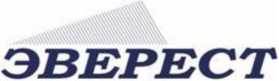 КО НС АЛ ТННГ2. ПЛАНИРУЕМЫЕ ДЛЯ РАЗМЕЩЕНИЯ ОБЪЕКТЫ МЕСТНОГО ЗНАЧЕНИЯ ПОСЕЛЕНИЯ83. ПАРАМЕТРЫ ФУНКЦИОНАЛЬНЫХ ЗОН, А ТАКЖЕ СВЕДЕНИЯ О ПЛАНИРУЕМЫХ ДЛЯ РАЗМЕЩЕНИЯ В НИХ ОБЪЕКТАХ РЕГИОНАЛЬНОГО И МЕСТНОГО ЗНАЧЕНИЯ, ЗА ИСКЛЮЧЕНИЕМ ЛИНЕЙНЫХ ОБЪЕКТОВ№п/пНазначение объекта регионального/ межмуниципального значенияНаименованиеобъектаКраткаяхарактеристикаобъектаМестоположение планируемого объектаЗоны с особыми условиями использования территории1ПримечаниеСаяно-Иркутская и Усть-Ордынская Бурятская опорные территории развитияСаяно-Иркутская и Усть-Ордынская Бурятская опорные территории развитияСаяно-Иркутская и Усть-Ордынская Бурятская опорные территории развитияСаяно-Иркутская и Усть-Ордынская Бурятская опорные территории развитияСаяно-Иркутская и Усть-Ордынская Бурятская опорные территории развитияСаяно-Иркутская и Усть-Ордынская Бурятская опорные территории развитияСаяно-Иркутская и Усть-Ордынская Бурятская опорные территории развития5.Объекты капитального строительства регионального или межмуниципального значения в области автомобильного транспортаСтроительство автомобильной дороги Обход п. Новая Разводная в Иркутском районе Иркутской области *Категория автомобильной дороги - III, протяженность 11 кмИркутский районПридорожные полосы автомобильных дорог устанавливаются в соответствии с п. 2 ст. 26 Федерального закона от 08.11.2007 № 257-ФЗ (ред. от 14.07.2022)«Об автомобильных дорогах и о дорожной деятельности в Российской Федерации и о внесении изменений в отдельные законодательные акты Российской Федерации»Служебная записка министерства транспорта и дорожного хозяйства Иркутской области от 24.02.2022 № СЛ-61-435/221 - Автомобильные дороги общей сети категорий I-II1 - Автомобильные дороги общей сети категорий I-II1 - Автомобильные дороги общей сети категорий I-IIследует проектировать в обход городских и сельских поселений в соответствии с СП 34.13330следует проектировать в обход городских и сельских поселений в соответствии с СП 34.13330следует проектировать в обход городских и сельских поселений в соответствии с СП 34.13330следует проектировать в обход городских и сельских поселений в соответствии с СП 34.13330№п/пНазначение объекта регионального/ межмуниципального значенияНаименованиеобъектаКраткаяхарактеристикаобъектаМестоположение планируемого объектаЗоны с особыми условиями использования территорииПримечаниеСаяно-Иркутская опорная территория развитияСаяно-Иркутская опорная территория развитияСаяно-Иркутская опорная территория развитияСаяно-Иркутская опорная территория развитияСаяно-Иркутская опорная территория развитияСаяно-Иркутская опорная территория развитияСаяно-Иркутская опорная территория развития482.Объекты капитального строительства регионального значения в области здравоохраненияСтроительство фельдшерскоакушерского пунктаМощность - 12 посещений в сменуИркутский район, Молодежное муниципальное образование, п. Новая РазводнаяНе требуетсяСлужебная записка министерстваздравоохранения Иркутской областиот 06.03.2020 № СЛ-54-955/20№п/пНазначение объекта регионального/ межмуниципального значенияНаименованиеобъектаКраткаяхарактеристикаобъектаМестоположение планируемого объектаЗоны с особыми условиями использования территорииПримечаниеСаяно-Иркутская опорная территория развитияСаяно-Иркутская опорная территория развитияСаяно-Иркутская опорная территория развитияСаяно-Иркутская опорная территория развитияСаяно-Иркутская опорная территория развитияСаяно-Иркутская опорная территория развитияСаяно-Иркутская опорная территория развития970.Объекты капитального строительства регионального значения вобласти здравоохраненияСтроительстводетскогомногофункционально го медицинского центра «Областная детская клиническая больница»Мощность - 1200 коекИркутский район,Молодежное муниципальное образованиеНе требуетсяСхематерриториального планирования Иркутской областиот 02.11.2012 № 607-пп (актуализированная редакция)Назначениеобъекта№п/пНаименование планируемого объектаВид объектаОсновныехарактеристикиобъектаМестоположениеХарактеристики зон с особыми условиями использования территории12345671 очередь строительства, 2025 год1 очередь строительства, 2025 год1 очередь строительства, 2025 год1 очередь строительства, 2025 год1 очередь строительства, 2025 год1 очередь строительства, 2025 год1 очередь строительства, 2025 годОбъектыобразования1Общеобразовательная школаОбъектыкапитальногостроительства1х600 местп. Новая РазводнаяНе устанавливаетсяОбъектыдошкольногообразования4Детский садОбъектыкапитальногостроительства1х320 местп. Новая РазводнаяНе устанавливаетсяОбъекты капитального строительства в области водоснабжения6Строительство магистрального водовода 2d 560 мм от г. Иркутска до ответвления на п. Новая Разводная, протяженностью 3,3 кмЛинейный объектМагистральный водовод 2d 560мм,протяженностью3,3 кмМолодежное МОСанитарно-защитная полоса водовода не менее 10 м при диаметре водоводов до 1000 мм соответствии с пунктом 2.4.3 СанПиН 2.1.4.111002 «Зоны санитарнойохраны источников водоснабжения и водопроводов питьевого назначения»Объекты капитального строительства в области водоснабжения7Строительство магистрального водовода 2d 500 мм от ответвления на п. Новая Разводная до ответвления на п. Молодежный, протяженностью 1,5 кмЛинейный объектМагистральный водовод 2d 500мм,протяженностью 1,5 кмМолодежное МОСанитарно-защитная полоса водовода не менее 10 м при диаметре водоводов до 1000 мм соответствии с пунктом 2.4.3 СанПиН 2.1.4.111002 «Зоны санитарной охраны источников водоснабжения и водопроводов питьевого назначения»Объекты капитального строительства в области водоснабжения9Строительство ответвления до п. Новая Разводная 2d 315 мм, протяженностью 1,8 кмЛинейный объектВодопровод 2d 315мм,протяженностью 1,8 кмп. Новая РазводнаяСанитарно-защитная полоса водовода не менее 10 м при диаметре водоводов до 1000 мм соответствии с пунктом 2.4.3 СанПиН 2.1.4.111002 «Зоны санитарной охраны источников водоснабжения и водопроводов питьевого назначения»Объекты капитального строительства в области водоснабжения11Строительство ВНС №3 Q=4050 м3/сутСооружениеQ=4050 м3/сутп. Новая РазводнаяЗона санитарной охраны водопроводных сооружений не менее 15 м в соответствии с пунктом 2.4.2 СанПиН 2.1.4.1110-02 «Зоны санитарной охраны источников водоснабжения и водопроводов питьевого назначения»Объекты капитального строительства в области водоотведения17Строительство магистрального канализационного коллектора от КНС №1 до присоединения коллектора от п. Новая Разводная, протяженностью 2,7 кмЛинейный объектПротяженность 2,7 кмМолодежное МОНе устанавливаетсяОбъекты капитального строительства в области водоотведения18Строительство канализационного коллектора от КНС № 10 Q=4050 м3/сут (п. Новая Разводная) домагистрального коллектора, протяженностью 2,1 кмЛинейный объектПротяженность 2,1 кмМолодежное МОНе устанавливаетсяОбъекты капитального строительства в области водоотведения20Строительство магистрального канализационного коллектора от присоединения коллектора от п. Новая Разводная до границы с Ушаковским МО, протяженностью 0,2 кмЛинейный объектПротяженность 0,2 кмМолодежное МОНе устанавливаетсяРасчетный срок, 2035 годРасчетный срок, 2035 годРасчетный срок, 2035 годРасчетный срок, 2035 годРасчетный срок, 2035 годРасчетный срок, 2035 годРасчетный срок, 2035 годОбъекты капитального строительства в области газоснабжения25Межпоселковые газопроводы от ГРС «Первомайская»ЛинейныеобъектыГазопроводы d=400- 110, Протяжённость 181,9 кмБольшереченское, Ушаковское, Молодёжное, Дзержинское, Листвянское и Голоустненское МООхранная зона 3 м с каждой стороны газопровода№ п/пНаименование мероприятийОчерёдность, основные характеристики объектаОчерёдность, основные характеристики объектаХарактеристики зон с особыми условиями использованиятерритории№ п/пНаименование мероприятийI очередь (2025 год)Расчетный срок (2032 год)Характеристики зон с особыми условиями использованиятерритории1Строительство улиц и дорог местного значения, протяженностью2,1 км4,3 кмНе устанавливается2Строительство многофункциональной спортивной площадки в п. Новая Разводнаяуточнить на стадиипроектирования-СЗЗ для физкультурно-оздоровительных сооружений открытого типа с проведением спортивных игр со стационарными трибунами вместимостью до 100 мест - 50метров;до 500 мест - 100м; свыше 500 - 300м3Физкультурно-оздоровительный комплекс с бассейном в п. Новая Разводная-1х1 000 м2 площади пола, 350 м2 площади зеркала водыСЗЗ для физкультурно-оздоровительных сооружений открытого типа с проведением спортивных игр со стационарными трибунами вместимостью до 100 мест - 50метров;до 500 мест - 100м; свыше 500 - 300м4Размещение подразделения местной пожарной охранына 2 поста-Не устанавливаетсяФункциональные зоны и их параметрыПлощад ь, гаПланируемые для размещения объекты значения:(нелинейные объекты)Планируемые для размещения объекты значения:(нелинейные объекты)Планируемые для размещения объекты значения:(нелинейные объекты)Функциональные зоны и их параметрыПлощад ь, гарегиональногоместного - муниципального районаместного - поселенияЖилые зоны:167,87Зона застройки индивидуальными жилыми домами147,56Зона застройки малоэтажными жилыми домами (до 4 этажей, включая мансардный)20,31Общественно-деловые зоны:76,32Зона смешанной и общественно-деловой застройки70,96Строительство фельдшерскоакушерского пункта на 12 посещений в смену; Строительство детского многофункционального медицинского центра «Областная детская клиническая больница» на 1200 коекОбщеобразовательная школа на 600 мест;Детский сад на 320 мест; Строительство ВНС №3 Q=4050 м3/сутСтроительствомногофункциональной спортивной площадки в п. Новая Разводная; Физкультурно-оздоровительный комплекс с бассейном в п. Новая Разводная;Размещение подразделения местной пожарной охраныМногофункциональная общественноделовая зона5,36Зоны рекреационного использования:42,01Зона озелененных территорий общего пользования (лесопарки, парки, сады, скверы, бульвары, городские леса42,01Производственные зоны:2,65Производственная зона2,64Коммунально-складская зона0,01Зоны сельскохозяйственного использования:6,81Зона садоводческих, огороднических или дачных некоммерческих объединений граждан6,81Зоны инженерной и транспортной инфраструктур47,47Функциональные зоны и их параметрыПлощад ь, гаПланируемые для размещения объекты значения:(нелинейные объекты)Планируемые для размещения объекты значения:(нелинейные объекты)Планируемые для размещения объекты значения:(нелинейные объекты)Функциональные зоны и их параметрыПлощад ь, гарегиональногоместного - муниципального районаместного - поселенияЗона транспортной инфраструктуры47,45Зона инженерной инфраструктуры0,02